2nd Sun. after Christmas 					     January 02, 2022St. John Evangelical Lutheran Church(The Lutheran Church-Missouri Synod)4527 Second St.  P.O. Box 206    
Port Hope, MI 48468stjohnsec@stjohnporthope.org       www.stjohnporthope.orgChurch Office: 989-428-4140           Pastor home/parsonage: 989-428-3305Pastor: Rev. David A. Dodge	      Secretary: Kathy SchaveWELCOME!  It’s our privilege to have you join us in being in the Presence of our Lord and Savior!  At St. John, we follow the historic Liturgy of the Christian Church, which highlights the Biblical understanding of the True worship of God: first and foremost, that He Comes into our presence to give us His Saving Gifts (“Divine Service”) in His Word and Sacraments; and then in response we thank and praise Him in word and song, and pray for His continued Blessings.Who should receive Holy Communion at St. John?: All Confirmed members are invited to Commune, who are sorry for their sins and wish to be Forgiven and Strengthened.  Also, visitors from other L.C.-M.S. and T.A.A.L.C. churches, who fit the same description, are welcome.  So that no one else might eat and drink in Judgment of their sins (1 Cor. 11:29), all others are asked to refrain from Communing.  If you are in doubt, please see Pastor or an Elder.Prelude
Opening Hymn: “Let Us All with Gladsome Voice” ~ LSB #390ORDER OF SERVICE: Divine Service, Setting 3, LSB pp.184ff.
   Introit (See first white insert; read responsively by half Verse.)      “Growing as One” (See white insert.)    Readings (See back of first white insert.)    Gradual (See front of same insert; read responsively by half Verse.) 
                                         Hymn of the Day: “From East to West” ~ LSB #385  (memory)
Sermon: “Praise God for Suffering …?” 1 Peter 4:12-19
Distribution Hymns: “Let Us Ever Walk with Jesus” ~ LSB #685
		       “Gentle Mary Laid Her Child” ~ LSB #374
		      (“O Jesus Christ, Thy Manger Is” ~ LSB #372)
Closing Hymn: “Let All Together Praise Our God” ~ LSB #389Postlude  2022 Offering envelopes are now available in the entryway.			STEWARDSHIP OF PARTICIPATIONDATE: SERVICE                    ATTENDANCE    COMMUNION		      STEWARDSHIP OF SERVICETODAY	Organist: Tom Grills     	Ushers (8/9:30): Galen Young, Kevin Arndt, Trent Popour, Garth Popour / 
Don Clark, Dylan Burton, Randy Schulte  
Elder(s) (8/9:30): Joe Landenberg / Gary EggertAcolyte (8/9:30): Logan Iseler / Wyatt Hoody Altar Guild: Linda Schave/ Irene PilaskeNEXT SUNDAY 
Organist: Tom Grills     Ushers (8/9:30): Galen Young, Kevin Arndt, Trent Popour, Garth Popour / 
Don Clark, Dylan Burton, Randy Schulte  Elder(s) (8/9:30): Greg Woodke / Don ClarkAcolyte (8/9:30): Jett Zimmerman / Brady Iseler Altar Guild: Linda Schave/ Irene PilaskeLOOKING AHEAD TO NEXT SUNDAY (The Baptism of Our Lord)   	READINGS			            HYMNS       	Psalm: 85				410	O.T.: Joshua 3:1-3,7-8,13-17	 	407
		or Isaiah 42:1-7
	Epistle: 1 Corinthians 1:26-31		404, 405, 402	Gospel: Matthew 3:13-17  		837
	      	 		          	                               	                                                                   	Jan. – March Portals of Prayer are available in the entryway.  	The January Lutheran Witness (with Michigan In Touch) are 	available on the entryway table.	January newsletters are in your mailboxes.
	A friendly reminder: Newsletter submissions are due to the 	church office by the 15th of the month preceding the month to 	publish.  Bulletin announcements are due to the church office by 	Wednesday (9:00am) before the Sunday to be published in writing. 			Barnabas Fund: This fund is for the purpose of providing financial 			help for those in emergency need.  Please consider donating toward 			this endeavor.
THIS WEEK at ST. JOHN   	Monday: (Pastor) 9am – 1pm
Tuesday (Pastor):  9am – 12pm  (Kathy):1pm – 4pm  
Wednesday: (Pastor) 10:30am – 1pm
Thursday: (Pastor & Kathy):  9am – 12pm  
Friday: (Pastor & Kathy ):  9am – 12pm
Please call ahead to ensure that someone is in at 989-428-4140. BUDGETED FINANCE REPORT - Not Including Special Accounts.     Bulletins provided by Ramsey Funeral Home, Harbor Beach, MI Phone 800-251-8699 ___________________________________________________
Jesus Is the Perfect IsraelIsrael and all his family went and dwelt in Egypt (Gen. 46:1–7). God made a “great nation”of him there, but that nation would prove unfaithful to the LORD. Therefore, the “New Israel” Came. In fleeing the murderous Herod, our young Lord goes to Egypt (Matt. 2:13–23), that the Prophecy might be Fulfilled, “Out of Egypt I Called My Son” (Hos. 11:1). Jesus Brings to Perfection what old Israel could not. He is the “Faithful Israel,” the Embodiment of the people of God. He Offers His Perfect and Holy Life in place of our own. He submits Himself to persecution and suffering in order to Save us. Therefore, we should not think it strange when we who are in Christ experience trials because of the faith (1 Pet. 4:12–19). Rather, we rejoice to share in Christ’s sufferings, knowing that we will also Share in His Glory.PRAYER LISTS The following members and friends are known to be in the hospital, ailing or recovering and are in need of our prayers, cards, and visits. 
MEMBER PRAYERSRon Mausolf; Jack & Carol Noble; Phyllis Will; Willard & Ramona Reinke; Kristen & Stephen Weiss (at the birth of Avery Ann); Yvonne Fuhrman     
SHUT-INS 	
FRIENDS Brendan Durkee (grandson of Merle & Patsy Eggert)Riley Durkee (granddaughter of Merle & Patsy Eggert)Isabel Mix (great-granddaughter of Elmer & Ruth Leese)Reecilyn Joy (daughter of Michael and Julie Joy)Gordon SummersLloyd Karg (brother of Carol Clark)Howard Schmaltz (brother of Janet Weiss)
Karen Kreh (daughter of Joyce Koglin)Sally Brade (friend of Marv & Vicki Koglin)Daryl SengstockLori Pedrotte (daughter of Rodney & Janet Weiss)Bonnie Keiser (Susan Reinke’s daughter)2022 Flower Chart is up on the window in the entryway.  Please sign up on your special occasion dates to provide flowers to beautify our Chancel; or call Vicki Koglin at 989-225-7060. 
Zion Lutheran (The Corner of Garden and 3rd Street)  Curb Side Pick-up OnlySaturday, January 15, from 4:00 p.m.-6:00 p.m.   All dinners will be the same and consist of: Lightly Battered Pollock, Potato, Vegetable, Spaghetti Salad, Coleslaw, Roll and Dessert.      All Dinners are $12.00 and TAKE OUT ONLY!!In Loving Memory of Steve & Ann Schubring, Pastor Barr,  Elaine Eggert, and Hugh Harwood a monetary gift has been given to St. John Ev. Lutheran Church Improvement Fund: Ray & Sue EmerickIn Loving Memory of Elaine Eggert, a monetary gift has been given to St. John Ev. Lutheran Stained Glass Fund: Chris & Cindy Townley; Lyle & Kathy Schave; Joyce Koglin; Ms. Pat Koglin; Ron & Rosemary Koglin; Marv & Vicki Koglin; Judy A HollowayIn Loving Memory of Elaine Eggert, a monetary gift has been given to St. John Ev. Lutheran General Fund: William Eick In Loving Memory of Hugh Harwood, a monetary gift has been given to St. John Ev. Lutheran Stained Glass Fund: Lyle & Kathy SchaveIn Loving Memory of Rev. Richard Nelson, a monetary gift has been given to St. John Ev. Lutheran Stained Glass Fund: Karen IselerA Smile from Kathy: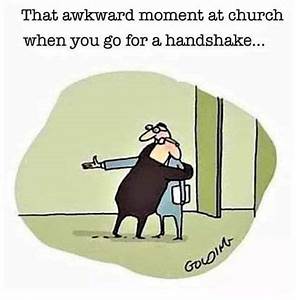 12-24-21: 7:00 pm78N/A12-24-21: 11:00pm585612-25-21:  9:00605712-26-21:  8:00  575112-26-21:  9:30  232112-26-21:  Total807212-29-21: Bible Study N/ASun: 8:00Divine Service w/ Holy Communion, p.1849:30Divine Service w/ Holy Communion, p.184Mon4:006th Confirmation ClassTues:5:307th Confirmation Class Wed:10:30Bible Study    Thurs: 6:00Divine Service w/ Holy Communion, p.1847:30Church CouncilNext Sun:8:00Divine Service w/ Holy Communion, p.2039:30Divine Service w/ Holy Communion, p.203January - December 31, 2021January - December 31, 2021Needed per count                            Received (12-13-21)                             Needed year to date                        Received year to date                                                     $ 8,150.00                                    $18,145.00                                                                                                           $195,600.00                                  $175,205.00 Arnold BrownCharlie Koglin   Gary Schave
(Lakeview E.C., H.B.)Sharon Fuhrman   Elmer/Ruth Leese           Jeffrey SchaveYvonne Fuhrman     Jack/Carol Noble (Meadow Lane, B.A.)Wally SchaveWillard/Ramona ReinkeArlene Zelz
(Lakeview E.C., H.B.)